Military Postal History SocietyFounded 1937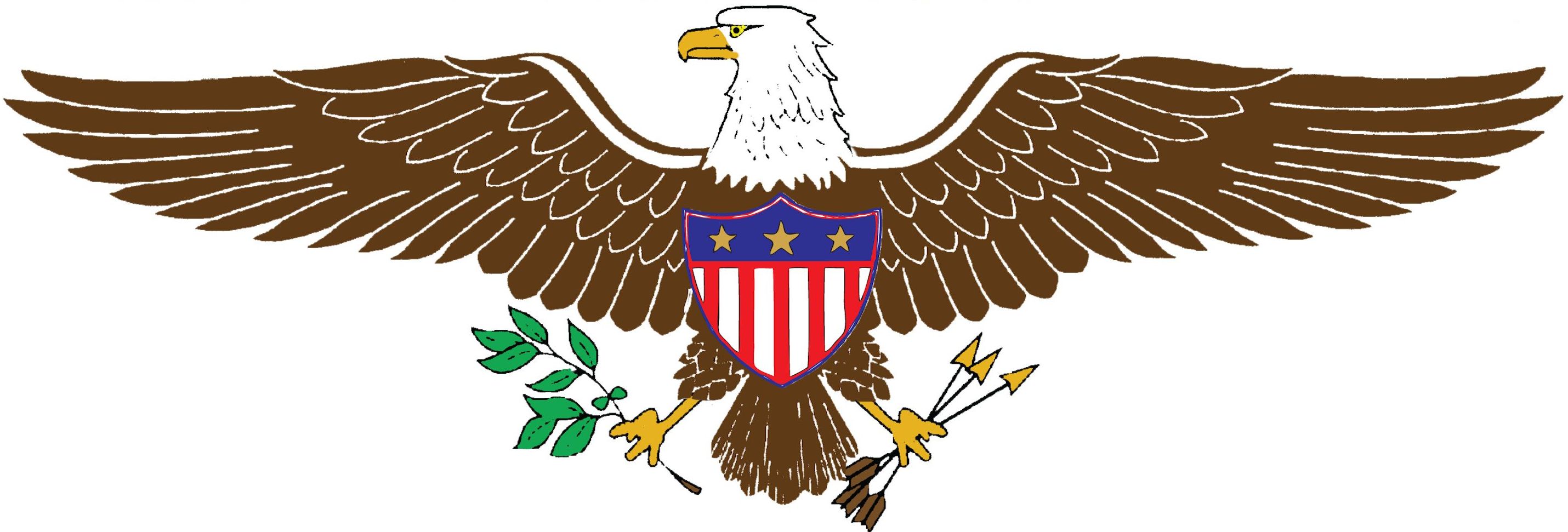 Military Postal History Society Membership ApplicationThis membership application form is for prospective ‘new’ members to the Military Postal History Society.  Membership is open to all persons of good character and good standing in the philatelic community.  The Society looks forward to your participation and contribution to the realm of military postal history, its study and the sharing of its knowledge.  Name:		_______________________________________________________________________Address:	_______________________________________________________________________		_______________________________________________________________________Email:		__________________________________     Telephone:_________________________Please list other current Philatelic Society memberships:Collecting interests: 	US	Canada & Mexico	Other	Digital Only (All)Regular	$25	          $30	$40		$15Sustaining	$45	          $50	$60		$45Patron	$100	         $100	$100		$100Please consider becoming a Sustaining or Patron member by providing additional support for the MPHS’s projects, further website development and publication work.  Supporting contributions will be acknowledged annually in the Society Bulletin unless requested otherwise.   Payment via PayPal (www.PayPal.com) can be made.  These should be directed to the Military Postal History Society PayPal e-mail address: mphspayments@att.net  (Additional instructions for using PayPal, if required, are on the MPHS website.)Amount paid_________________ 	By [  ] PayPal  [  ] Check 	For Calendar Year____________Please provide the required information above and send to our Treasurer at: dannmphsmayo@yahoo.com or by post to 				Dann Mayo, Treasurer				Military Postal History Society				P.O. Box 6401				D’Iberville, MS 39540